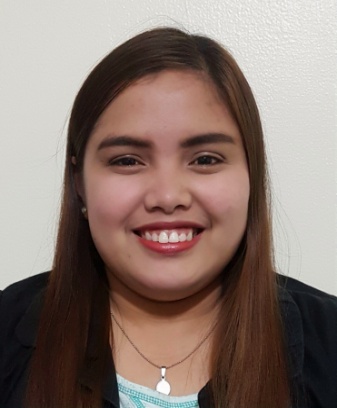 APRILAPRIL.338783@2freemail.com 			                OBJECTIVETo work for a company that offers professional development and growth potential as well as to further build upon my previous trainings and work experiences. SKILLSAbility to work with little or no supervision, competent, strong team-player, attention to detail and with excellent prioritizing and organizational skills.Ability to handle all situations with compassion and professionalism, critical thinking, and clear vision to accomplish company goals.EDUCATION2009 – 2013    La Salle University- Ozamiz CityBachelor of Science in Office AdministrationWORK EXPERIENCEFebruary 14, 2014 – November 20, 2016                  MLhuillier Financial Services 	                                                                                   Lanao Region, Philippines            Assistant Branch Manager Money Transfer and Money Exchange OperatorGold AppraiserAnswering telephone calls professionally.Anticipating and meeting the needs of the office.Filing reports and ensuring the confidentiality of all documentation and information.Resolving administrative queries.PROFESSIONAL DEVELOPMENT AND TRAININGJune 2016		-		Basic Diamond Appraisal Training					Iligan City, PhilippinesDecember 2015	-		Corporate Foundation Training					Iligan City, PhilippinesAugust 2014		-		Branch Operating System Training					Ozamiz City, Philippines